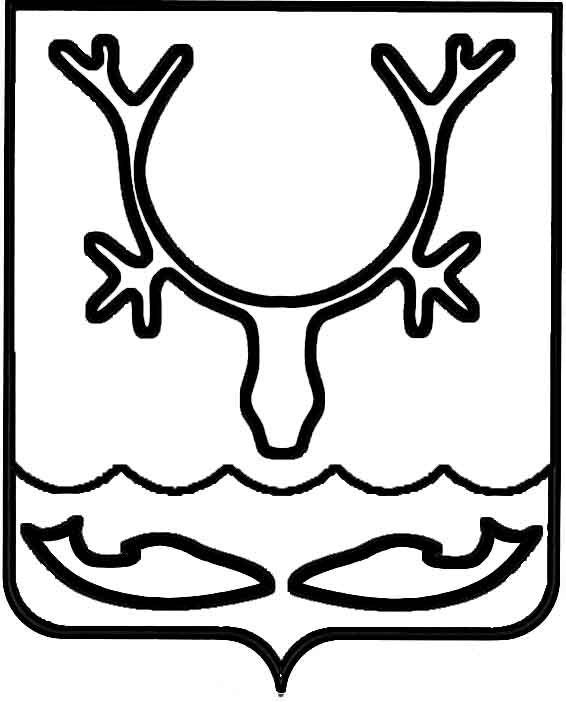 Администрация МО "Городской округ "Город Нарьян-Мар"ПОСТАНОВЛЕНИЕот “____” __________________ № ____________		г. Нарьян-МарО приостановлении производства земляных работ на территории МО "Городской округ" Город Нарьян-Мар"В связи с проведением Единого дня голосования Администрация МО "Городской округ" Город Нарьян-Мар" П О С Т А Н О В Л Я Е Т:Юридическим и физическим лицам на территории МО "Городской округ "Город Нарьян-Мар" в срок с 08.09.2018 по 10.09.2018 приостановить производство всех земляных работ по прокладке внешних (внеплощадочных) инженерных сетей 
на территории города Нарьян-Мара.Контроль за исполнением настоящего постановления возложить 
на исполняющего обязанности главы МО "Городской округ" Город Нарьян-Мар"                          А.Н.Бережного.Настоящее постановление вступает в силу со дня его принятия. 0709.2018600И.о. главы МО "Городской округ "Город Нарьян-Мар" А.Н.Бережной